ЕЖЕМЕСЯЧНАЯ ДЕНЕЖНАЯ ВЫПЛАТА НА РЕБЕНКА В ВОЗРАСТЕ ОТ ТРЕХ ДО СЕМИ ЛЕТ ВКЛЮЧИТЕЛЬНО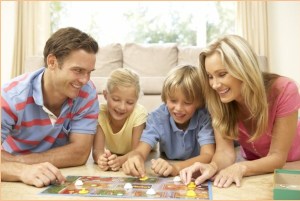 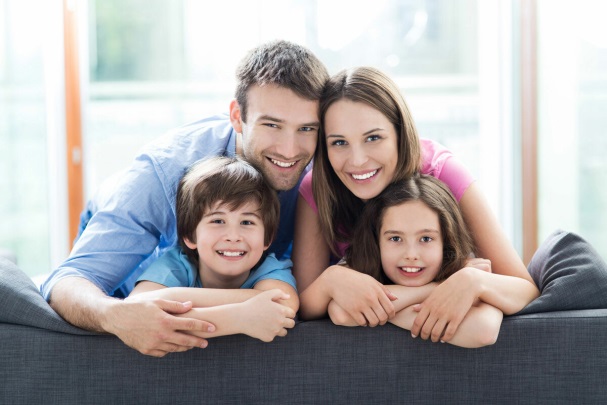 Ежемесячная денежная выплата предоставляется: 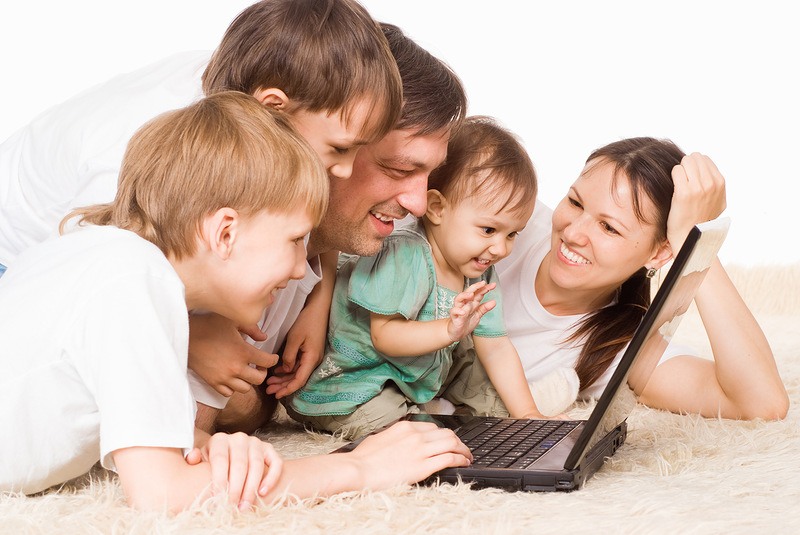 одному из родителей или иному законному представителю ребенка, являющемуся гражданином Российской Федерации 
и проживающему на территории Хабаровского края, если среднедушевой доход семьи не превышает величину прожиточного минимума на душу населения, установленную 
в крае на дату обращения (в 2022 году − 16 871 руб.)Размер ежемесячной денежной выплаты в 2022 году составляет:- 9 293 руб. (50% величины прожиточного минимума)- 13 939,5 руб.  (75% величины прожиточного минимума)- 18 586 руб. (100% величины прожиточного минимума)При определении права на назначение ежемесячной денежной выплаты учитывается имущественная обеспеченность семьи (наличие автотранспортных и мототранспортных средств, недвижимость, земельные участки и т.д.)Заявление на предоставление ежемесячной денежной выплаты на ребенка в возрасте от трех до семи лет включительно можно подать:- в центр социальной поддержки населения по месту жительства;- через многофункциональный центр;- через Единый портал государственных и муниципальных услуг;- через стационарный ящик, расположенный в холле центра социальной поддержки населения по месту жительства;- посредством почтовой связи.